Publicado en Madrid  el 20/09/2021 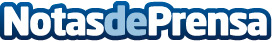 Bodega de los Secretos explica cuáles son los rasgos que definen a un buen restaurante En Madrid existe un amplio abanico de bares y restaurantes pero no todos ofrecen el mismo tipo de producto, el mismo servicio en sala o el mismo confort. Existen diferentes características que debe englobar un buen restaurante para ser considerado como tal: un servicio impecable y personalizado, una buena materia prima o una correcta localización. El restaurante Bodega de los Secretos, ubicado en la bodega más antigua de Madrid, explica cuáles son los rasgos por los que se define un buen restauranteDatos de contacto:Bodega de los Secretos 918763496Nota de prensa publicada en: https://www.notasdeprensa.es/bodega-de-los-secretos-explica-cuales-son-los_2 Categorias: Nacional Gastronomía Sociedad Madrid Entretenimiento Restauración http://www.notasdeprensa.es